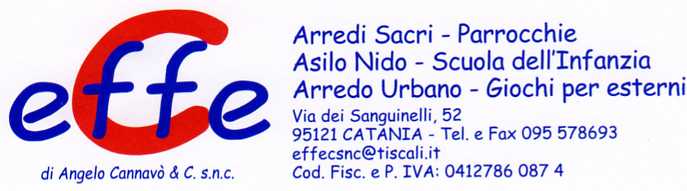 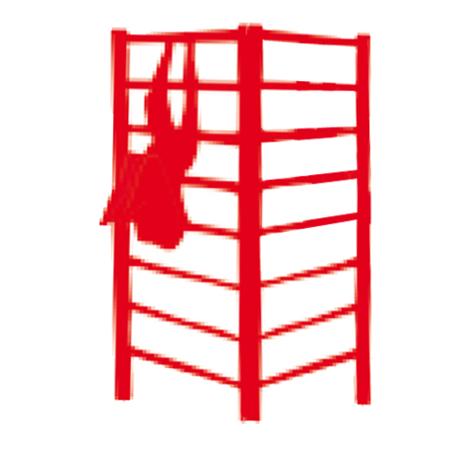 Descrizione:Tappa per il percorso vita, realizzata accostando 2spalliere formate da pali portanti in legno (sezione 9x9cm, altezza 235 cm fuoriterra), con pioli 10 barre inacciaio inox posto ad altezze differenti (lunghezzabarre 100 cm).La stazione è completa di cartello con descrittol'esercizio in questione, il numero di ripetuteconsigliate, e gli eventuali riferimenti del parcoTipo di scuola: adulto
Categoria : Percorso Vita in legno
Codice: EP02091